Caroline S. Hackerott, PhDCurriculum Vitae415 26th Ave. West, Unit 3							Department of Emergency ManagementWest Fargo, ND 58078							North Dakota State University405.642.9802								Department 2351, PO Box 6050									Fargo, ND. 58108									701.231.6687									Email: caroline.hackerott@ndsu.eduEDUCATION2016	Ph.D. Emergency Management	Oklahoma State University		Stillwater, OKDissertation: A jolt to the system: Measuring disaster-induced social disruption through water consumption, sales tax revenue, and crime data2000	Ph.D. (ABD) Higher Education Administration  (Coursework completed, 2000)	University of Oklahoma		Norman, OKResearch emphasis: Division I varsity sports participation and the retention and graduation of African-American male students)1992	MS Nutritional Sciences	Kansas State University		Manhattan, KS		Thesis:  The impact of exercise on adiposity in juvenile over-nutrition 1989	BS Nutritional Sciences	Kansas State University		Manhattan, KS1989	BS Exercise Science		Kansas State University		Manhattan, KS  PROFESSIONAL APPOINTMENTSASSISTANT PROFESSOR—TENURE TRACK, AUGUST 2019 - PRESENTCollege of Art, Humanities, and Social Sciences, North Dakota State UniversityFull time, tenure track assistant professor in the Department of Emergency ManagementTeach undergraduate and graduate level courses in research design, professional skill development, social aspects of disaster, disaster response, disaster recovery, and disaster preparednessAdvise undergraduate students in the Emergency Administration and Management programContribute to the disciplinary body of knowledge through conducting original research within the discipline of EM/HS as well as the Scholarship of Teaching and Learning within EM/HSSupport the quality and regional, state, national, and international reputation of the Department of Emergency Management’s academic programs and scholarship through scholarly outreach and ongoing personal professional development through involvement in discipline-specific and discipline-related professional conferences and activityASSISTANT PROFESSOR—TENURE TRACK, JANUARY 2015 – AUGUST 2019College of Engineering and Applied Sciences, Arkansas Tech UniversityFull time, tenure track assistant professor in the Department of Emergency ManagementTeach undergraduate and graduate level on-campus and online courses in research design, professional skill development, social aspects of disaster, disaster response, disaster recovery, and disaster preparednessAdvise undergraduate students in the Emergency Administration and Management programDevelop new courses for Department of Emergency Management in research design and methods, cyber security, social media, professional skill development, social aspects of disaster, disaster response, disaster recovery, and disaster preparednessContribute to the disciplinary body of knowledge through conducting original research within the discipline of EM/HS as well as the Scholarship of Teaching and Learning within EM/HSSupport the quality and regional, state, national, and international reputation of the Department of Emergency Management’s academic programs and scholarship through scholarly outreach and ongoing personal professional development through involvement in discipline-specific and discipline-related professional conferences and activityGRADUATE PROGRAM DIRECTOR, DEPARTMENT OF EMERGENCY MANAGEMENT, JUNE 2016 – AUGUST 2019Advise all graduate students in the Emergency Management and Homeland Security programDirect the development of program objectives and assessment processes for the Emergency Management and Homeland Security programDirect and facilitate program self-study process for accreditation and ADHE reviewChair the Graduate Curriculum Committee to develop new courses and learning objectives to ensure compliance with program objectives and accreditation requirementsAdminister all aspects of Graduate Assistant programConducted outreach and student support activities to sustain program development and student successGRADUATE TEACHING ASSISTANT, AUGUST 2014 – JANUARY 2016Department of Political Science, Oklahoma State UniversityIndependently develop and deliver multiple undergraduate political science, public administration, and emergency management courses (on-campus)Co-develop and deliver graduate emergency management pedagogy course (on-campus and online)Provide technological support for all online graduate public administration, fire administration, and emergency management coursesProvide administrative support for graduate distance students including research and graduate college process supportProvide general faculty support including assessment, course development, and course delivery when requestedGRADUATE RESEARCH ASSISTANT, AUGUST 2012 – AUGUST 2014Department of Political Science, Oklahoma State UniversityServe as a Co-Investigator on NSF grant-funded research project developing social routine theoretical frameworkServe as support researcher for multiple projects examining the professionalization of the US and South Korean fire servicesDevelop IRB-approved research projects and recruit participantsCollect and analyze original and secondary quantitative and qualitative dataDevelop and deliver professional, peer-juried national and international presentations for multiple research projectsContribute to professional white papers and research articlesDIRECTOR, RESIDENTIAL LIFE, JUNE 2005 – MAY 2009Fort Hays State University, Hays KSDevelop 10 year strategic plan for residential student development, housing facilities, dining services, and administrative systemsRecruit, train, develop, direct, lead, and manage a diverse staff of 80 including professional, administrative, graduate, undergraduate, and classified departmental staffDevelop and deliver new first-year student academic support programs incorporating faculty and academic mentors. FYRE (First Year Residential Experience) program and Tiger Impact (3-day first-year student orientation program) were adopted and resulted in improved student engagement and retention.Develop and administer an annual operational budget of approximately $6 million and a $500,000 scholarship program.Serve as a member of the steering committee charged with the development and delivery of the new Kansas Academy of Math and Sciences implemented in 2009Develop and deliver variety of professional development presentations and activities covering topics including Women as Leaders, values/ethics training, diversity awareness, and motivational and personal development for a variety of campus and community groups and organizationsASSISTANT DIRECTOR, RESIDENTIAL LIFE, SEPTEMBER 1996 – JUNE 2005Oklahoma State University, Stillwater OKDevelop strategic plan for campus dining services, residential housing communities, and student developmentAssist in planning and oversight of facility design, staffing strategy development, and community engagement programming for 21 new residential communities and dining facilities.  Recruit, train, develop, direct, lead, and manage a diverse staff of 160 including professional, administrative, graduate, undergraduate, and classified departmental staffDevelop and administer an annual operational budget of approximately $34.5 million and a $250,000 student scholarship programDevelop and administer a multi-departmental GA program within University Dining ServicesAdminister ongoing student development and conduct programs to ensure positive learning and living environmentsServe on university-wide Diversity CouncilSPORTS NUTRITIONIST/DINING SERVICES MANAGER, INTERCOLLEGIATE ATHLETICS, MAY 1992 – SEPTEMBER 1996University of Oklahoma, Norman OKDevelop and administer an annual operational budget of approximately $1 millionAssist in development of recruitment program for all OU athletic programs.  Assist in the development and implementation of athletic orientation program including the CHAMPS program for all student-athletesResearch, develop, and conduct on-going nutrition education programs targeted at high school coaches, OU student athletes, and OU athletic coaching and support staff.Develop and administer student athlete individualized nutrition counseling program intended to optimize athletic performance and overall well-being.  Develop and deliver menu designed specifically for elite athletes including a nutrition coding system empowering student athletes to customize choices to their specific goals and needsCoordinate internship program for Department of Dietetics.  Deliver educational units for Department of Dietetics and Health and Sports SciencesServe on departmental gender equity task force and university committees concerning university administrative staff communicationINSTRUCTOR, DEPARTMENT OF FOODS AND NUTRITION, AUGUST 1989 – MAY 1992Kansas State University, Manhattan KS Develop and deliver Basic and Life Cycle Nutrition courses for classes of 35-350 students per semester.  Deliver courses on-campus and in a variety of distance formatsProvide academic advising for pre-health profession undergraduatesAssist with curriculum evaluation, development, and implementation at both departmental and college levelsCoordinate internship program for senior pre-health profession, exercise physiology, and nutrition science majorsMonitor performance of departmental graduate teaching assistantsTEACHING EXPERIENCE:  UG = Undergraduate,  G = Graduate,  C = On-Campus,  O = Online,  GE= General Education, UGNorth Dakota State UniversityAssistant Professor—Department of Emergency ManagementEmergencies, Disasters, and Catastrophes  (UG, GE)Disaster Response (UG, G)Arkansas Tech UniversityAssistant Professor—Department of Emergency ManagementAim and Scope of Emergency Management  (UG, C, O)Developing Professional Emergency Management Skills (UG, C, O)Fieldwork in Long Term Recovery (G, O)Principles and Practice of Disaster Planning, and Response Operations (UG, C, O)Principles and Practice of Disaster Relief and Recovery (G, O)Principles of Preparedness in Emergency Management (G, O)Independent Study: Climate Change and Complex Emergencies (UG, C)Interdisciplinary Collaborative Solutions: Responding to Climate Change (UG, C)Leadership and Management (G, C, O)Impact of Social Media on EMHS (G, O)Research Design and Methods (G, C, O)Applied Data Analysis  (G, C, O)Research II: Thesis completion  (G, C, O)Professional Experience and Practicum Project Development  (G, C, O)Capstone Practicum Research  (G, C, O)Oklahoma State UniversityGraduate Teaching Assistant—Department of Political ScienceIncident Management Systems and Tactical Operations (UG, C)Principles of Emergency Management  (UG, C)Principles of Recovery and Mitigation  (UG, C)Pedagogy in Emergency Management  (G, C, O)Minority Politics  (UG, C)Personnel Administration  (UG, C, O)Public Administration  (UG, C)Oklahoma State UniversityInstructor—College Student Personnel and Higher Education Administration ProgramFirst Year Student Orientation  (UG, C)Fort Hays State UniversityGuest Instructor—Department of LeadershipEthical Leadership  (UG, C)Women in Leadership  (UG, C)University of OklahomaInstructor—Department of Dietetics, University of Oklahoma Health Sciences CenterSports and Nutrition  (UG, C)Basic Nutrition  (UG, C)Kansas State UniversityInstructor—Department of NutritionBasic Nutrition  (UG, C)Lifetime Fitness  (UG, C)Life Cycle Nutrition  (UG, C)Adaptive Fitness  (UG, C)Clinical Nutrition  (UG, C)SCHOLARSHIPPublications Accepted, In Press, and Under ReviewFeldman-Jensen, S., Hackerott, C.S., Knox, C.C., Ramsay, J., McEntire, D., & Jerolleman, A. (2019) “The scholarship of teaching and learning in emergency management and homeland security: Trends, gaps, barriers, and opportunities.” Journal of Emergency Management (17)1.Under ReviewHackerott, C.S. (2019). “Quantifying community transition from response to recovery using Social Routine Theory.” In S. Jensen & S. Feldman-Jensen, Eds. Disaster and emergency management: Case studies in adaptation and innovation. Boca Raton, FL: CRC Press.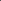 White Papers/Reports Hackerott, C.S. (2017). “Student perceptions regarding the contribution of internship experiences on job preparedness in emergency management.” FEMA Higher Ed Emergency Management Institute. Knox, C.C., Hackerott, C.S., Feldman-Jensen, S., McEntire, D., Landahl, M., Jerolleman, A., O’Connor, M., Ramsay, J., & Walsh, W. (2017) “Focus group report: Scholarship of teaching and learning in emergency management.” FEMA Higher Ed Emergency Management Institute. Presentations Professional Conferences (National, Juried)Hackerott, C.S., & Gray, E. (2019, June). “Collaborative instructional design.” Paper session presentation, Annual Emergency Management Higher Education Symposium, FEMA Emergency Management Institute, Emmitsburg, MD.Hackerott, C.S., Knox, C., & Feldman-Jensen, S. (2019, June). “The scholarship of teaching and learning: Teaching and research don’t have to be separate.” Workshop presentation, Annual Emergency Management Higher Education Symposium, FEMA Emergency Management Institute, Emmitsburg, MD.Hackerott, C.S., Smith, S.M., & Earls, J.E. (2019, June). “Integrating the Next Generation Core Competencies into your assessment and accreditation strategy.” Workshop presentation, Annual Emergency Management Higher Education Symposium, FEMA Emergency Management Institute, Emmitsburg, MD.Earls, J.E., Smith, S.M., & Hackerott, C.S. (2019, June). “Creating multi-course program assessment rubrics.” Paper session presentation, Annual Emergency Management Higher Education Symposium, FEMA Emergency Management Institute, Emmitsburg, MD.Aulgur, J., Hackerott, C.S., and Chen, X. (2019, April).  “Nonprofit preparedness in the New Madrid Seismic Zone:  Addressing the four dimensions of community resilience.”  Paper session presentation, Annual Midwest Political Science Association Conference, Chicago, IL.Hackerott, C.S. (2018, June). “Collaborative examinations: Wait isn’t that cheating?”  Paper session presentation, Annual Emergency Management Higher Education Symposium, FEMA Emergency Management Institute, Emmitsburg, MD.Hackerott, C.S., Knox, C., Feldman-Jensen, S., McEntire, D., Landahl, M., & O’Connor, M. (2018, June). “The scholarship of teaching and learning in EMHS.” Workshop presentation, Annual Emergency Management Higher Education Symposium, FEMA Emergency Management Institute, Emmitsburg, MD.Hackerott, C.S., Smith, S.M., Peters, E., Austin, C., & Earls, J.E. (2018, June). “Incorporating next-generation core competencies into undergraduate EMHS curriculum.” Paper session presentation, Annual Emergency Management Higher Education Symposium, FEMA Emergency Management Institute, Emmitsburg, MD.Aulgur, J., & Hackerott, C.S. (2017, October) Paper session presentation, “Disaster resilience within developing societies: A study of the Ecuadorian third Sector.” International Society for Third-Sector Research’s 11th Latin America & Caribbean Network Conference:  Democracy and Civil Society in Latin America and the Caribbean in a Time of Change, Quito, Ecuador.Hackerott, C.S., & Aulgur, J. (2017, July) Abstract presentation, “Community-based adaptive capacity and resilience within developing societies”, Natural Hazards Workshop, Broomfield, CO.Hackerott, C.S. (2017, June). “Really Bridging Theory and Practice: Incorporating Practical Projects into the Classroom.” Paper session presentation, Annual Emergency Management Higher Education Symposium, FEMA Emergency Management Institute, Emmitsburg, MD.Hackerott, C.S. (2017, June). “Student perceptions regarding the contribution of internship experiences on job preparedness in emergency management.” Plenary session research presentation, Annual Emergency Management Higher Education Symposium, FEMA Emergency Management Institute, Emmitsburg, MD.Hackerott, C.S., Smith, S.M., Earls, J.E., & Peters, E. (2017, June). “Challenge met: Continuing Curricular Re-engineering to Increase Academic Rigor and Integrate Program Core Competencies in Graduate EMHS Program.” Paper session presentation, Annual Emergency Management Higher Education Symposium, FEMA Emergency Management Institute, Emmitsburg, MD.Hackerott, C.S., & Neal. D.M. (2016, July). “A jolt to the system: Measuring disaster-induced social disruption through water consumption, sales tax revenue and crime data.”  Paper session presented at the meeting of the International Committee for Research on Disasters (R29, International Sociological Association), Broomfield, CO.Hackerott, C.S., & Neal. D.M. (2016, June). “A jolt to the system: Measuring disaster-induced social disruption through water consumption, sales tax revenue and crime data.”  Paper session presented at the meeting of the Emergency Management Higher Education Research Workshop, FEMA Emergency Management Institute, Emmitsburg, MD.  Smith, S.M., J.E. Earls, C.S. Hackerott, & W.C. Short. (2016, June). “Challenge met: Increasing academic rigor while integrating program Core competencies in expanded Discipline-specific required credit hours.” Paper session presentation, Annual Emergency Management Higher Education Symposium, FEMA Emergency Management Institute, Emmitsburg, MD.Hackerott, C.S., & Neal. D.M. (2015, June). “A jolt to the system: Measuring disaster-induced social disruption through crime data.”  Paper session presented at the meeting of the International Committee for Research on Disasters (R29, International Sociological Association), Broomfield, CO.Hackerott, C.S. (2015, June). “Tools of the trade: Instructional strategies for effective learning in emergency management higher education.” Paper session presented at the Emergency Management Higher Education Symposium, FEMA Emergency Management Institute, Emmitsburg, MD.Hackerott, C.S., & Neal. D.M. (2015, February). “A jolt to the system: Measuring disaster-induced social disruption through infrastructure variables.” Paper session presented at the Oklahoma State University Research Symposium, Stillwater, Oklahoma.  Hackerott, C.S., & Neal. D.M. (2014, November). “A jolt to the system: The impact of the 2013 Moore, Oklahoma tornado on water consumption variables and sales tax revenues.” Paper session presented at the Emergency Services Research Unit/International Journal of Emergency Services Annual Conference, Nottingham, England. Hackerott, C.S., & Neal. D.M. (2014, November). “A jolt to the system: The impact of the 2013 Moore, Oklahoma tornado on fire and police overtime and emergency responses.” Poster presented at the Fire Related Research and Developments Conference of the Institution of Fire Engineers and Fire Service College, Moreton-in-Marsh, England.  Professional WorkshopsHackerott, C.S., McEntire, D., & Walsh, W. (2019). “Creating Higher Education Emergency Management Programs in Puerto Rico.” Collaborative developer and presenter.  FEMA Higher Education Program.Hackerott, C.S., Rouse, R., & Recca, S. (2018). “Creating an Emergency Management and Homeland Security Curriculum/Program for American Samoa Community College.” Primary developer and presenter. Center for Homeland Defense and Security, Naval Post-graduate School.WebinarsKnox, C.C., Hackerott, C.S., Feldman-Jensen, S., Jerolleman, A., & Ramsay, J. (2017, December). “EM/HS scholarship of teaching and learning focus group update”, National Training & Education Division, FEMA Higher Education Program.Professional PanelsHackerott, C.S. (2019, April). “Decoding the weather machine: A multidisciplinary look at climate change.”  Arkansas Tech University, Russellville, AR.Hackerott, C.S.  (2019, April). “Mentoring graduate students.”  Annual Midwest Political Science Association Conference, Chicago, IL.Hackerott, C.S.  (2019, April). “Gender challenges in higher education.”  Annual Midwest Political Science Association Conference, Chicago, IL.Hackerott, C.S.  (2019, April). “How to survive graduate school.”  Annual Midwest Political Science Association Conference, Chicago, IL.Student ResearchThesis Chair (Complete)Cockrell, S. (2019). “Pandemic readiness in local public-sector emergency management.” Master Thesis, Arkansas Tech University.Hendrix, R. (2019). “Opportunities for collaboration between National Guard and local emergency management agencies in disaster response.” Master Thesis, Arkansas Tech University.Dougan, T. (2018) “Impact of overall fitness factors on shooting accuracy in police officers.” Master Thesis, Arkansas Tech University.James, S. (2018) “Incorporating community-based organizations in formal emergency response and response planning.”  Master Thesis, Arkansas Tech University.Staudt, M. (2018) “New home, new risks:  Evaluating preparedness levels of resettled refugees in the southeastern United States.” Master Thesis, Arkansas Tech University.  Sardak, B. (2017) “The intangible benefits of a business continuity program: The perception of organizational senior leadership.” Master Thesis, Arkansas Tech University.Smith, A.J. (2016). “Local Christian churches and disaster preparedness: Are they prepared?” Master Thesis, Arkansas Tech University.Thesis Committee Member (Complete)Risbell, J. (2019). “Tornado preparedness in U.S. public elementary schools.” Master Thesis, Arkansas Tech University.Plume, D. (2018). “Northwest Arkansas police departments’ preparedness to respond to active shooters.”  Master Thesis, Arkansas Tech University.Felcher, M.A. (2016). “New Madrid Seismic Zone earthquake response: How the National Guard will respond to a catastrophic quake.” Master Thesis, Arkansas Tech University.Jackson, R.A. (2016). “An investigation into hazard mitigation tools at institutes of higher education.”  Master Thesis, Arkansas Tech University.Phouthavong, T. (2016). “Do first responders find Active911 useful?”  Master Thesis, Arkansas Tech University.Weems, L.H. (2016). “Responding to train derailments of crude oil cargos and the use NIMS/ICS.”  Master Thesis, Arkansas Tech University.Practicum Project Chair (Completed)Stevens, K. (2019). “Coordinating NGO volunteer assignments in disaster response through a smartphone app.”  Master Practicum, Arkansas Tech University.Muhammed, T. (2019). “Increasing consumer awareness regarding flood insurance in flood-prone areas.”  Master Practicum, Arkansas Tech University.Meadows, S. (2018). “Software program development to facilitate post-disaster family-child reunification.”  Master Practicum, Arkansas Tech University.Course Development2019 (North Dakota State University)EMGT 763  Disaster Response (G)EMGT 263  Disaster Response (UG)2019 (Arkansas Tech University)EAM 3023: Preparedness and Response (Course Re-design, e-Tech certified)EAM 4993:  SP Sociological and Political Aspects of Human Security in Digital Environments (Proposed, Developed as part of NSF Grant Application) EAM 4993:  SP Critical Infrastructure Security in Digital Environments (Proposed, Developed as part of NSF Grant Application) EMHS 5993:  SP The Intersection of EM and Human Security:  Complex Emergencies (Proposed)EMHS 6073  Terrorism (Course Re-design)2018EAM 4993:  SP Impact of Social Media in EMHS (Proposed, Developed as part of NSF Grant Application) EAM 4993:  SP Planning in EMHS (Proposed)EAM 4993:  SP The Intersection of EM and Human Security:  Complex Emergencies (Proposed) EMHS 5993:  SP Impact of Social Media in EMHS (Delivered and Developed as part of NSF Grant Application) EMHS 5993:  SP Social Roots of Risk (Proposed) EMHS 5993:  SP Planning in EMHS (Proposed)EMHS 6033:  Leadership and Management (Delivered and Developed)EMHS 6123: Applied Data Analysis  (Course Redesign)EMHS 6943: Research II  (Course Redesign)2017EAM 3003:  Developing Professional Emergency Management Skills  (eTech Certified)IPBL 4893:  Collaborative Solutions-Responding to Climate Change (Interdisciplinary)EMHS 5993: SP Fieldwork in Long Term Recovery EMHS 5993: SP Principles of Preparedness in Emergency Management EMHS 6413:  Capstone Practicum Research (Course Redesign)EMHS 6423: Professional Experience and Practicum Project Development (Course Redesign)2016EAM 6893:  Independent Study—Climate Change and Complex Emergencies EMHS 6103:  Research Design and Methods (Course Redesign)Funding/GrantsExternal: AwardedCenter for Homeland Defense and Security, Naval Postgraduate School	    	Hackerott (PI)		7/10/2018 – 8/10/2018Workshop:  Curriculum and Program Development for an associate’s degree program at the America Samoa Community College (ASCC).  The goal of this project was to provide instruction and support to the faculty and administration of ASCC as they developed an associate’s degree in emergency management and homeland security. (10,000.00)Role:  Primary Developer and InstructorFEMA Higher Education Institute Grant		Hackerott (PI)					4/1/2018 – 6/15/2018Focus Group: Conducting Educational Research to Support the Scholarship of Teaching and Learning in Emergency Management          and Homeland Security.  The goal of this study is to review multiple methodologies and design within educational research and explore how these methods would best be applied to research within emergency management and homeland security academic programs.  This group is also charged with providing support to other emergency management and homeland security educators conducting pedagogical research. (3500.00)Role: Co-PIFEMA Higher Education Institute Grant		Hackerott (PI)					10/1/2016 – 7/1/2017 Student Perceptions of Classroom Education and Preparation and Internship Performance and Value  The goal of this study is to evaluate the student perception of academic experiences and classes that provide the greatest positive impact on internship performance and eventual job preparedness levels in emergency management and homeland security.  (3500.00)Role: PI FEMA Higher Education Institute Grant		Hackerott (PI)					9/1/2017 – 11/1/2017 Focus Group: The Scholarship of Teaching and Learning in Emergency Management and Homeland Security.  The goal of this study is to evaluate the current state of scholarship in emergency management and homeland security regarding teaching and learning within the discipline(s).  The group is also charged with identifying strategies to support greater scholarship.  (3500.00)Role: Co-PI (Co-Chair)External: Under DevelopmentNational Science Foundation			Hackerott (Co-PI)					10/1/2018 – 10/1/2019Committee Chair and PI: “Beyond coding: Meeting the demand for an interdisciplinary approach to cyber science”. Grant proposal to be delivered 10/2019.  ($500,000 over 3 years)National Science Foundation			Hackerott (Co-PI)					6/1/2019 – 12/1/2019Committee Member and Co-PI: “ATU UP: Upgrading policies, programs, and practices to advance women in STEM at Arkansas Tech University”.  Grant proposal to be delivered 12/2019.  ($500,000.00 over 3 years)External: SubmittedNASA-Arkansas Space Grant Consortium			Hackerott (Co-PI)					December 2017Committee Member and Co-PI:  “Application of earth observation for the risk assessment of invasive species in the forests of Arkansas”. Grant proposal delivered 12/2017.  ($45,000.00 over 3 years)National Science Foundation/Dept. of Homeland Security  	Hackerott (Co-PI)					November 2017Committee Chair and PI: “Beyond coding: Meeting the demand for an interdisciplinary approach to cyber science”. Grant proposal delivered 11/2017.  ($500,000 over 3 years, not funded)National Science Foundation				Hackerott (Co-PI)					August 2017Committee Member and Co-PI: “ATU UP: Upgrading policies, programs, and practices to advance women in STEM at Arkansas Tech University”.  Grant proposal delivered 8/2017.  ($500,000.00 over 3 years, not funded)Internal: AwardedATU Professional Development Grant									June 2018FEMA Emergency Management Institute Annual Higher Education Symposium“Collaborative examinations: Wait isn’t that cheating?”ATU Assessment Grant											June 2018Quality Matters, Course Development Certification“Peer Reviewer Rubric”ATU Professional Development Grant									July 2017Natural Hazards Workshop, Gender Disaster Network Annual Meeting“Community-based adaptive capacity and resilience within developing societies.” ATU Professional Development Grant									July 2016Natural Hazards Workshop, International Research Committee on Disasters (R29) Annual Meeting, Gender Disaster Network Annual Meeting“A jolt to the system: Measuring disaster-induced social disruption through water consumption, sales tax revenue and crime data.”  SERVICEService to the UniversityCommittee Involvement2019Committee Member, Department of Professional Studies Assistant Professor Search Committee2018Member, University Assessment CommitteeCommittee Member, University Faculty Athletic CouncilCommittee Member, College of Engineering and Applied Sciences Strategic Planning CommitteeCommittee Member, College of Engineering and Applied Sciences Dean Search CommitteeCommittee Member, College of Graduate Education Dean Search Committee2017Member, University Assessment CommitteeCommittee Member, College of Engineering and Applied Sciences Dean Search CommitteeCommittee Member, Department of Strength and Conditioning Studies Assistant Professor Search CommitteeMember, College of Engineering and Applied Sciences Faculty Evaluation Committee2016Member, University Assessment CommitteeBoard member, Interdisciplinary Project-Based Learning Course Development CommitteeStudent Retention2018Campus Life CAS External Review Panel, ATU Student ServicesFaculty Academic Mentor, Intercollegiate Athletics, Men’s Baseball2017Presenter, Last Lecture (OnTrack—Leader Identified)Faculty Academic Mentor, Intercollegiate Athletics, Men’s BaseballParticipant, New Faculty Academy2016Bridge to Excellence MentorFaculty Advisor, Student Chapter of International Association of Emergency ManagersParticipant, New Faculty AcademyUniversity Effectiveness2018Panelist, Female Faculty Grantsmanship Panel, Office of Sponsored and University Initiatives (September, 2018)Member, Intercollegiate Athletics Faculty CouncilMember, Quality Matters Online Education Task Force.Leadership Tech Team Member, Student Veterans Lounge Project (Opened October, 2018)2017Member, Leadership Tech Cohort 12016Member, Leadership Tech Cohort 1Service to the Department of Emergency Management2018Chair, Graduate Curriculum Committee (Department of Emergency Management)Chair, Graduate Program Accreditation/ADHE Internal ReviewChair, Hospitality Sub-Committee, Department of Emergency Management Annual ConferenceTaught EMHS 6123 (Spring 3 students, Summer 1 student, Fall 2 students)Taught EMHS 6943 (Spring 3 students, Summer 1 students, Fall 3 students)Taught EMHS 6423 (Spring 1 student, Fall 1 student)Taught EMHS 6413 (Spring 1 student)2017Chair, Graduate Curriculum Committee (Department of Emergency Management)Committee Member, Department of Emergency Management Administrative Associate Search CommitteeCommittee Member, Department of Emergency Management Assistant Professor Search CommitteeTaught EMHS 5993 Fieldwork in Long Term Recovery (2 students)Taught EMHS 6943 Research II—Thesis (1 student)Taught EMHS 6123 Applied Data Analysis (3 students)2016Interim Graduate Program DirectorCommittee Member, Department of Emergency Management Assistant Professor Search CommitteeTaught Independent Study:  Climate Change and Complex Emergencies  (1 student)Service to the ProfessionReviews2019Editorial board member, International Journal of Security, Preparedness, and Resilience EducationEditorial board member, Journal of Rural Emergency ManagementLead: Scholarship of Teaching and Learning Special Interest Group, FEMA Higher Education2018Editorial board member, International Journal of Security, Preparedness, and Resilience EducationEditorial board member, Journal of Rural Emergency ManagementArticle peer reviewer, International Journal of Mass Emergencies and DisastersPresentation peer reviewer, American Education Research Association Annual International Conference (2 divisions)Textbook Review:  Miles, M.B., Huberman, A.M., & Saldana, J. (2019). Qualitative data analysis: A methods sourcebook (4th ed.)  Thousand Oaks, CA: Sage.2017Editorial board member, Journal of Rural Emergency ManagementPresentation peer reviewer, FEMA EMI Higher Education Symposium2016Textbook Review:  Bissell, R., Jensen, S., Feldman-Jensen, S., & Jenkins, L. (2016). Preparedness and Response for Catastrophic Disasters (2nd ed.) New York: Routledge.Presentation peer reviewer, FEMA EMI Higher Education SymposiumProfessional Memberships2011 - present	International Association of Emergency Managers2013 - present	International Sociological Association2013 - present 	International Research Committee on Disasters (R29)2013 - present 	Gender Disaster Network2015 – present	Exploratory and Foundational Committee, EM Scholars Disciplinary Association 2017 – present	Arkansas Political Science Association2018 – present	American Educational Research Association2018 – present	Midwest Political Science AssociationProfessional Contribution2019	Panelist, “Surviving Graduate School”.  Midwest Political Science Association Annual Conference.2019	Panelist, “Mentoring Graduate Students”.  Midwest Political Science Association Annual Conference.2019	Panelist, “Surviving Graduate School”.  Midwest Political Science Association Annual Conference.2018	Reviewer, Participant Applications Scholarship of Teaching and Learning in Emergency Management and Homeland Security—Disciplinary Research Investigation (AERA, FEMA EMI Hi-Ed)2018	Facilitator, Developing an Emergency Management and Homeland Security Associate’s Degree Curriculum at American Samoa Community College (Center for Homeland Defense and Security, Naval Postgraduate School)2018	Member, Scholarship of Teaching and Learning in Emergency Management and Homeland Security—Disciplinary Research Investigation (AERA, FEMA EMI Hi-Ed)2018	Co-Chair, Scholarship of Teaching and Learning in Emergency Management and Homeland Security  (FEMA EMI Hi-Ed)2018	Facilitator, Academic Assessment/Higher Education Quality Control discussion group (FEMA EMI Hi-Ed)2017	Co-Chair, Scholarship of Teaching and Learning in Emergency Management and Homeland Security  (FEMA EMI Hi-Ed) 2017	Facilitator, FEMA EMI Research Workshop2017	Participant, Natural Hazards Conference Teaching and Learning Roundtable2017	Member, National Conference Host and Planning Committee, EM Scholars Disciplinary Association2016	Co-Convener, Gender Disaster Network Annual International Meeting2016	Facilitator, FEMA EMI Research Workshop2016	Emergency Management Scholars, Disciplinary Research Focus Group  (FEMA EMI Hi-Ed)2015	Student Volunteer, Natural Hazards Workshop2015	Emergency Management Scholars, Disciplinary Research Focus Group  (FEMA EMI Hi-Ed)Professional CertificationsQuality Matters, Peer Reviewer Rubric Certification			CITI: Responsible Conduct of Research for Social, Behavioral, and Education SBE Researchers CITI: Human ResearchFEMA  IS-100FEMA  IS-200FEMA  ICS-300FEMA  ICS-400Service to the CommunityPresentations2016	Arkansas Professional Business Women  “Bee Prepared”Educational Outreach2018Contributor, “How to make yourself deployable during a disaster.” Disque Foundation.2017Faculty director/chair of joint community-Arkansas Tech University Community-Based Organizations Disaster Preparedness Workshop, (Developmental Planning):  Danville, AR2016Faculty director/chair of joint community-Arkansas Tech University – Catholic Charities Preparedness Educational Workshop:  Dardanelle, ARFaculty director/chair of joint community-Arkansas Tech University – Catholic Charities Preparedness Educational Workshop:  Russellville, ARVolunteer Activities2019Member, Downtown Rotary Club, Russellville, Arkansas2018Member, Downtown Rotary Club, Russellville, Arkansas2017Member, Downtown Rotary Club, Russellville, Arkansas2016Member, Downtown Rotary Club, Russellville, Arkansas  	